HƯỚNG DẪN NHẬP ĐIỂM LÂM SÀNG VÀ TỔNG HỢP ĐIỂM LÂM SÀNGNhập điểm lâm sàngVào Lâm sàng/ Nhập điểm lâm sàng (Hình 1)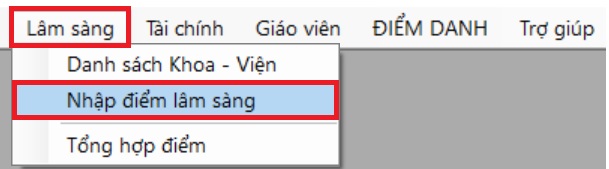 Hình 1B1. Chọn lớp, môn, nhómB2. Chọn khoa bệnh việnB3. Chọn lần thiB5. Nhập điểm: khi nhập xong hệ thống sẽ tự lưu, bao gồm điểm, tên người nhập, ngày nhậpMuốn sửa: phải sửa trước khi phòng đào tạo tổng hợp. Chỉ có người nhập đầu tiên mới được sửaĐối với các sinh viên không được nhập điểm, coi như không có tên trong danh sách thực tập của khoa đóMuốn nhập điểm lần 2, phải được phòng đào tạo ghép điểm lần 1Chú ý: Đối với mô đun 8 (Thực tập bệnh viện điều dưỡng cơ sở) là mô đun đặc thù có hệ số 1 và hệ số 2 nên tích vào phần có điểm hệ số (9). Đối với các môn thực tập bệnh viện khác thì chỉ có điểm trung bình thì nhập vào ô điểm trung bình.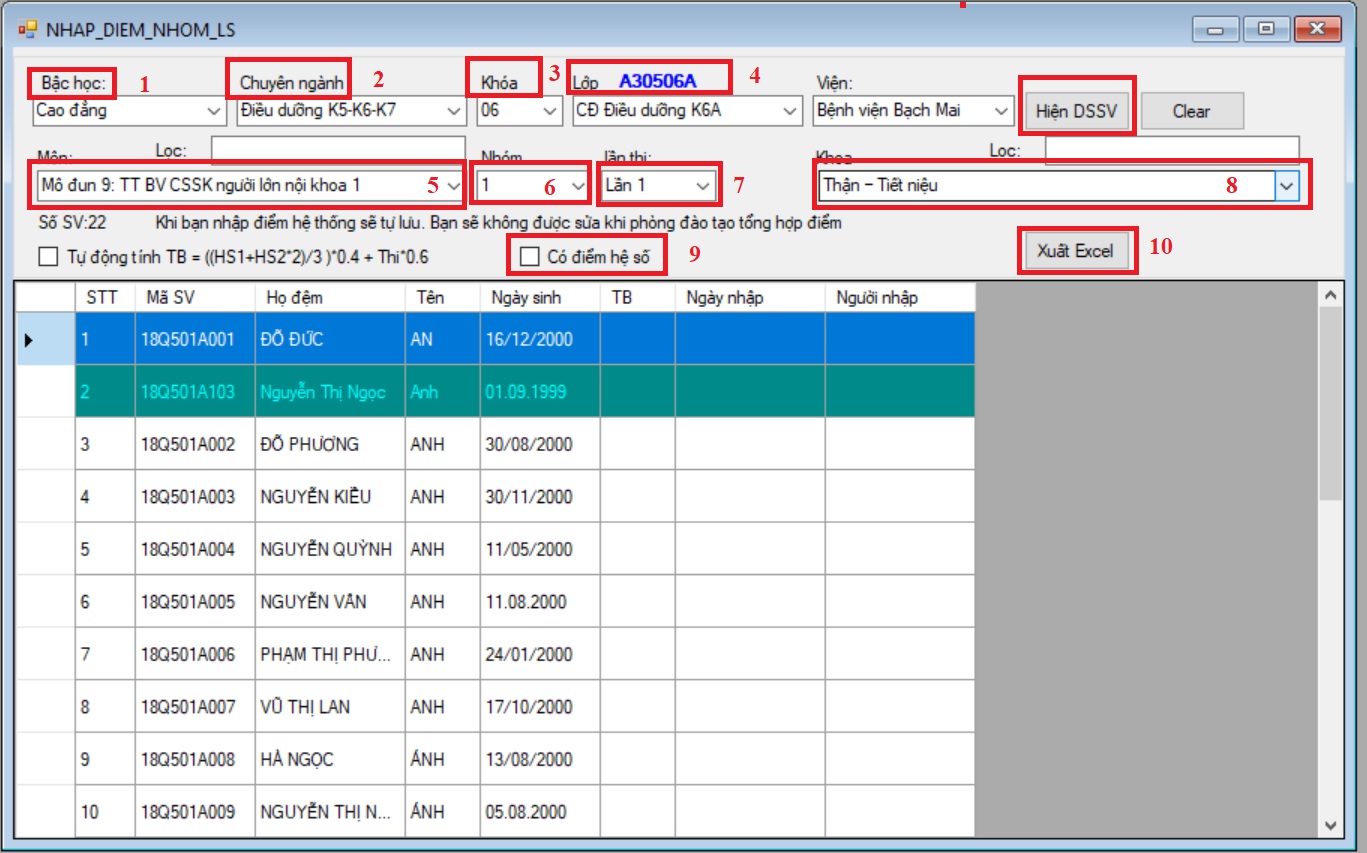 Hình 2Tổng hợp điểm:B1. Chọn lớp, môn, nhómB2. Hiện DSSVCác sinh viên có điểm ở khoa nào sẽ được lấy của khoa đó để tính điểm trung bìnhTrường hợp các sinh viên không được nhập điểm sẽ không có để tính trung bình, có thể tính trung bình dựa vào số khoa mà sv được nhập điểm, hoặc bắt buộc chia theo số khoa mà trường đã chỉ định.B3. Ghép điểmB4. Xuất Excel để lưu trữ nếu cần (Hình 3)Khi ghép điểm, điểm trung bình sẽ được lấy vào ô Điểm trung bình môn học theo lần 1 hoặc lần 2Khi ghép điểm, không được thực hiện lạiKhi ghép điểm, giáo viên không được sửa điểm của sinh viên nữa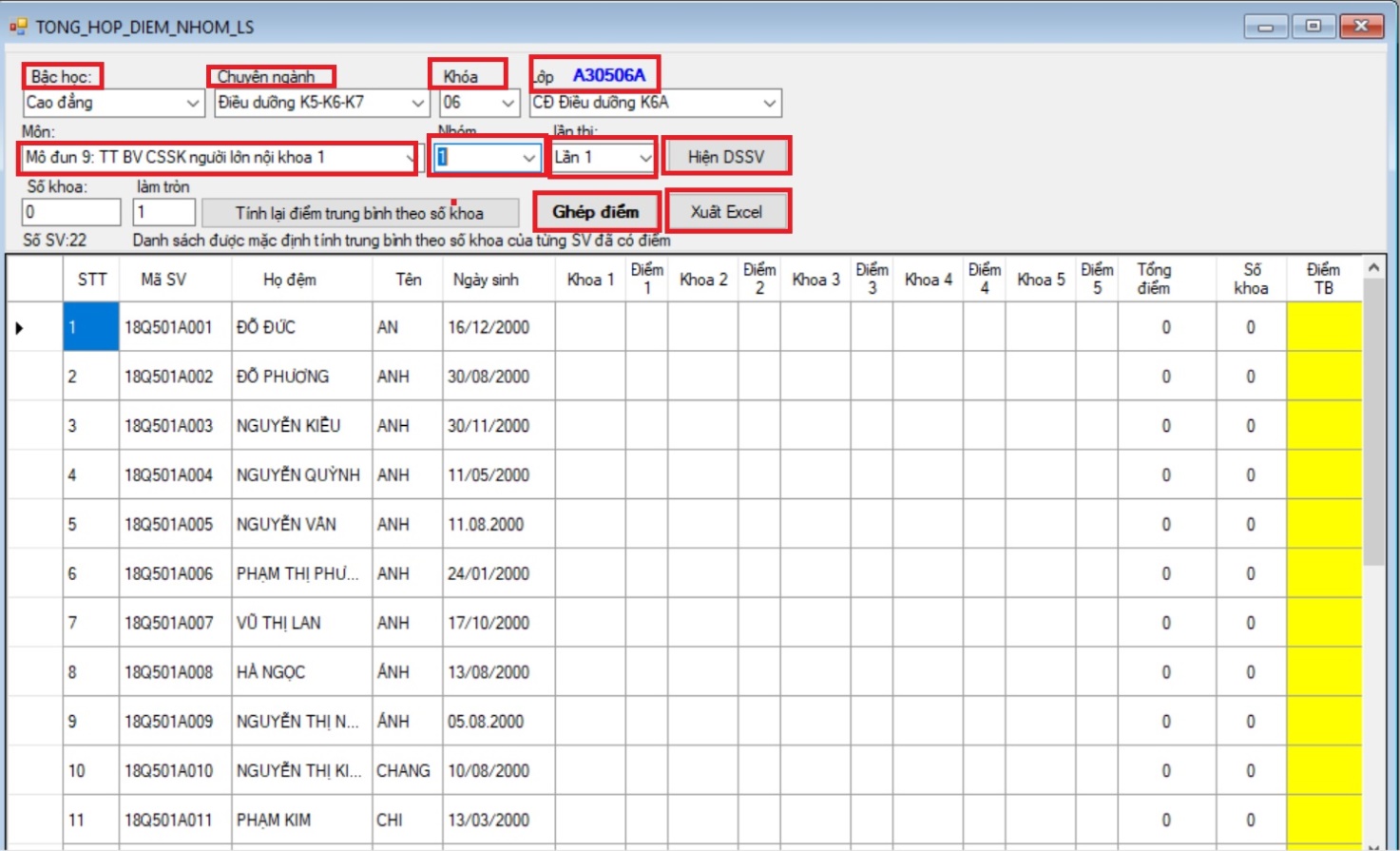 Hình 3TRƯỜNG CAO ĐẲNG Y TẾ BẠCH MAIBỘ PHẬN CNTT&TVCỘNG HÒA XÃ HỘI CHỦ NGHĨA VIỆT NAMĐộc lập - Tự do - Hạnh phúcHà Nội, ngày 16 tháng 6 năm 2020